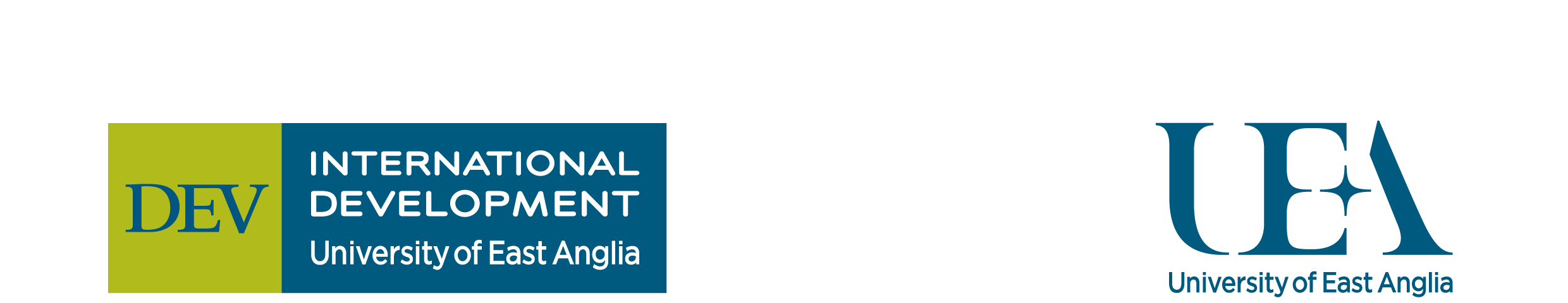 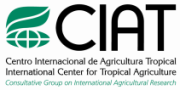 Questions directrices:  organisations humanitairesBut:  Ces questions sont pour un représentant d’une organisation humanitaire dans la zone.Vue d’ensemble/  activités (général)Depuis combien de temps est-ce que votre organisme travaille dans cette zone ?  Quelles sont les activités principales que vous menez? Selon votre organisme, quelle est la situation actuelle du « bien-etre » des gens, par rapport : Aux déplacésA l’alimentation Au logementAux problèmes de santé (nouveau ou une tendance durable )A l’agriculture Aux semencesAutres points clésAvez-vous de la documentation ou des rapports sur ces questions ? Activités agricolesEst-ce que votre organisation a des activités agricoles?  Quelles sont ces activités? Est-ce que votre organisation a réalisé de l’aide semencière?Dans quelles zones? Quand ? En réponse à quelle vulnérabilité ou situation ? Quelles cultures et variétés?A travers quel mécanisme ? (les foires ou coupons, la distribution directe, semences achetées localement ou importée, etc. ; l’appui d’urgence ou le développement ?) De quelles quantités ?Quelle est votre appréciations des résultats ? Est-ce que votre organisme a distribué des fertilisants ?Dans quelles zones? Quand ? En réponse à quelle vulnérabilité ou situation ? Quels types?A travers quel mécanisme ? (les foires ou coupons, la distribution directe, acheté localement ou importé, etc. ; l’appui d’urgence ou de développement ?) Quelles quantités ? Est-ce que votre organisme a fourni de l’aide alimentaire?Dans quelles zones? Quand ? En réponse à quelle vulnérabilité ou situation ? Quelles produits? A travers quel mécanisme ? (les foires ou coupons, la distribution directe, acheté localement ou importé, etc.  ?) Quelles quantités ? Activités liés au genreQuelles est la vulnérabilité particulière des femmes dans cette zone ?  Est-ce que votre organisation fait des projets qui adressent le genre? Que font ces projets?Quels aspects de genre font partis de vos programmes agricoles actuellement ?  Specifiquement  à quels problèmes ces projets s’adressent (ex: pourquoi incluez-vous cette composante dans vos programme? pour faire face à quels vulnérabilité ?) Connaissez-vous d’autres organisations qui travaillent dans le domaine de genre ?  Qui ?Avez-vous de la documentation/ rapports sur ces problèmes dans la zone?Vision/ l’avenirQuelle est votre vision de la question semencière dans la zone ?Quelles sont les activités importantes dans votre stratégie courte-terme ?  Quelles sont les activités importantes dans votre stratégie à  plus long-terme (5 à 10 ans) ?  Quelle est votre stratégie pour l’agriculture en particulière?  Merci !